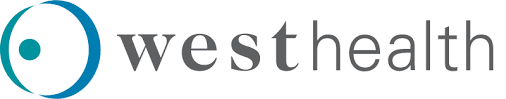 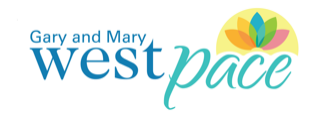 FORMULARIO DE COMUNICADO DE PRENSAYo, _______________________, otorgo permiso a West Health y West PACE para usar mi imagen (fotografías y/o video) para su uso en publicaciones y promociones en los medios, que incluyen:(Marque todo lo que corresponda)❏Videos ❏Explosiones de correo electrónico ❏Folletos/volantes de reclutamiento ❏Boletines ❏Revistas❏Publicaciones generales ❏Sitio web y/o afiliados ❏Redes sociales ❏Anuncios de medios / relaciones públicas ❏ Otro: _________________Por la presente, renuncio a cualquier derecho de inspeccionar o aprobar las fotografías terminadas o el material electrónico que pueda usarse junto con ellas ahora o en el futuro, ya sea que conozca o desconozca ese uso, y renuncio a cualquier derecho a regalías u otra compensación que surja. de o relacionado con el uso de la imagen.Escriba sus iniciales en el siguiente párrafo que corresponda a su situación actual:_____ Tengo 18 años de edad o más y soy competente para contratar en mi propio nombre. He leído este comunicado antes de firmar a continuación y entiendo completamente el contenido, el significado y el impacto de este comunicado. Entiendo que soy libre de abordar cualquier pregunta específica con respecto a este comunicado enviando esas preguntas por escrito antes de firmar, y acepto que mi falta de hacerlo se interpretará como una aceptación libre y con conocimiento de causa de los términos de este comunicado.____ Soy el padre o tutor legal del niño mencionado a continuación. He leído este comunicado antes de firmar a continuación y entiendo completamente el contenido, el significado y el impacto de este comunicado. Entiendo que soy libre de abordar cualquier pregunta específica con respecto a este comunicado enviando esas preguntas por escrito antes de firmar, y acepto que mi falta de hacerlo se interpretará como una aceptación libre y con conocimiento de causa de los términos de este comunicado.Fecha de firma: _______________________Nombre (letra de imprenta): ____________________________________________________Dirección: _____________________________________________________________Teléfono: ________________________________Correo electrónico: ________________________________Firma del padre o tutor legal: ________________________________(si es menor de 18 años)